Personal Skills :  Ability to work both independently and in team environment.Goal oriented & hardworking individual determined to succeed.Proven ability to prioritize and complete multiple tasks.Accustomed to working in fast-paced environment with ability to think.Quickly & able to handle challenging situations & fast changing business trend. Strong Computer skills with practical. Experience :Feb 2012 to March 2013                          Work as a teacher in Al-Huda Public High School, Maini, Sawabi, PakistanMarch 2013 to Dec 2015Work as sales officer in S.Noor Medicine company Islamabad.Personal profile : Date of Birth		:	11.04.1988Nationality		:	PakistaniMarital Status		:	MarriedLanguages :Arabic, English, Pashto and Urdu.Education :	S.S.C. (Matric) from board of Mardan 2004.FA frome board of mardan 2015.M.A. Arabic & Islamyat (Wifaq-ul-Madaris, Multan) 2012.Hafiz-e-Quraan 2005Tajveed ul Quran 2014.Computer Skill :MS-Word, MS-Excel, Power Point & Access.Accounting / Peachtree.U-Lead Video Editing.Corel Draw / Adobe Photoshop.       Urdu In-Page.Making  &  Designing  PVC card.    First Name of Application CV No: 1655298Whatsapp Mobile: +971504753686 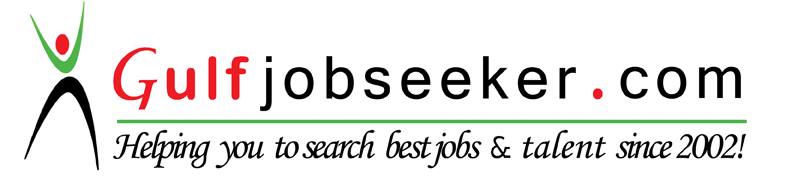 